Book Order Form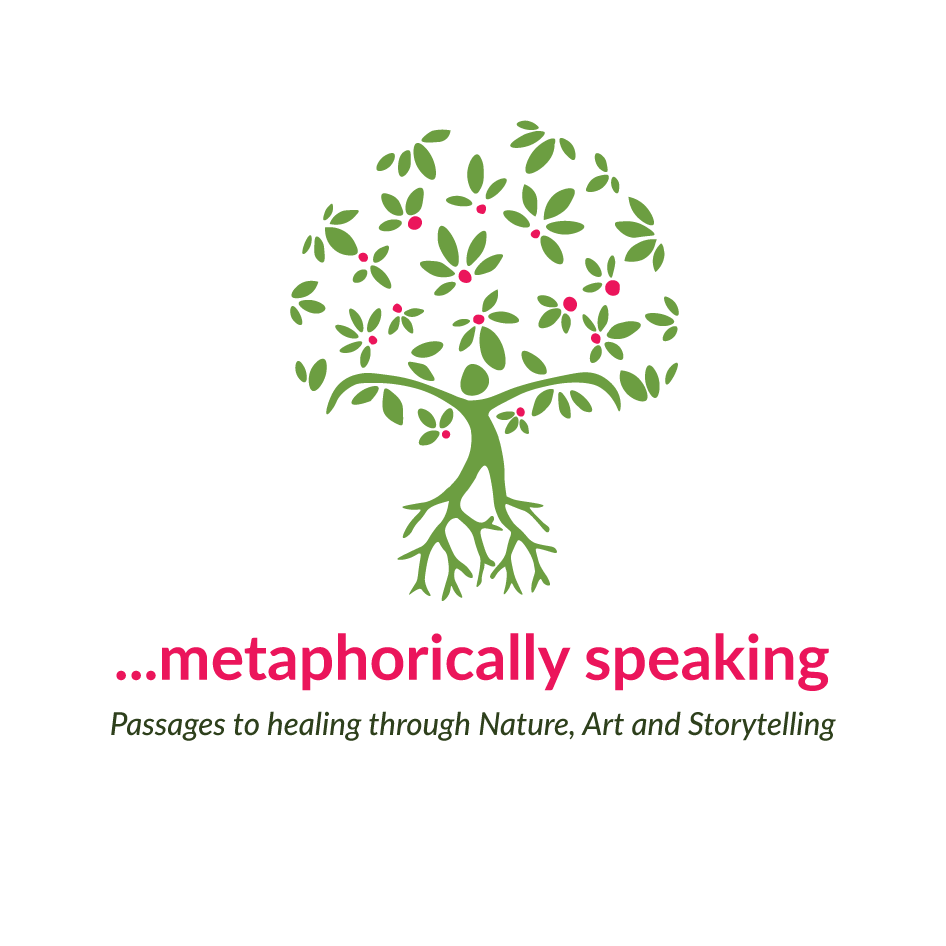 Supplier Details:Supplier Details:Supplier Details:Name:Metaphorically Speaking  Phone:0417 927 657Website:www.metaphoricallyspeaking.com.au Email:lucy@metaphoricallyspeaking.com.auABN:81403260514Bank Details:Name: Lucinda Van Sambeek 
BSB: 065 901  Account:  11160464Buyers Details:	Buyers Details:	Name:Mailing Address:Email:Purchase details:	Purchase details:	Purchase details:	QtyItemPrice ($)Children’s picture book - ‘The Life of Tree’  @ $25 eachPlus Postage and HandlingStandard postage, $6.30 per bookRegistered parcel by road (signature req’d) $10.35 per bookParcel by road, $13.80 for 3-12 booksRegistered parcel by road $16.75 for 3-12 booksExpress Parcel $15.65 for 3-12 booksRegistered Express Parcel $18.60 for 3-12 booksTOTALSpecial Requests/comments:Special Requests/comments:Special Requests/comments:Please email this completed form to lucy@metaphoricallyspeaking.com.au Make payment via electronic funds transfer (account details provided above).  Please use your surname as the Payment Reference.  Once payment has been received, goods will be posted along with your receipt.